附件2：腐蚀控制工程全生命周期标准化体系建设规划内容腐蚀控制工程全生命周期（CCELC）标准化体系包括主体标准体系和保障标准体系两大部分如图1所示；主体标准体系的框架如图2腐蚀控制工程全生命周期主体标准体系图所示；腐蚀控制工程全生命周期标准化运作体系如图3运作体系图所示，在实施运作的过程中要秉持科学控制理念，精准以情施策，强化专业技术监理，适时开展风险评估，大数据智能化运作，杜绝腐蚀危害；腐蚀控制工程全生命周期数据库的建立及其最佳方案的制定如图4所示；腐蚀控制工程全生命周期数据库如图5所示；技术方案资源智能化体系建设如图6；智能化资源服务平台体系建设如图7。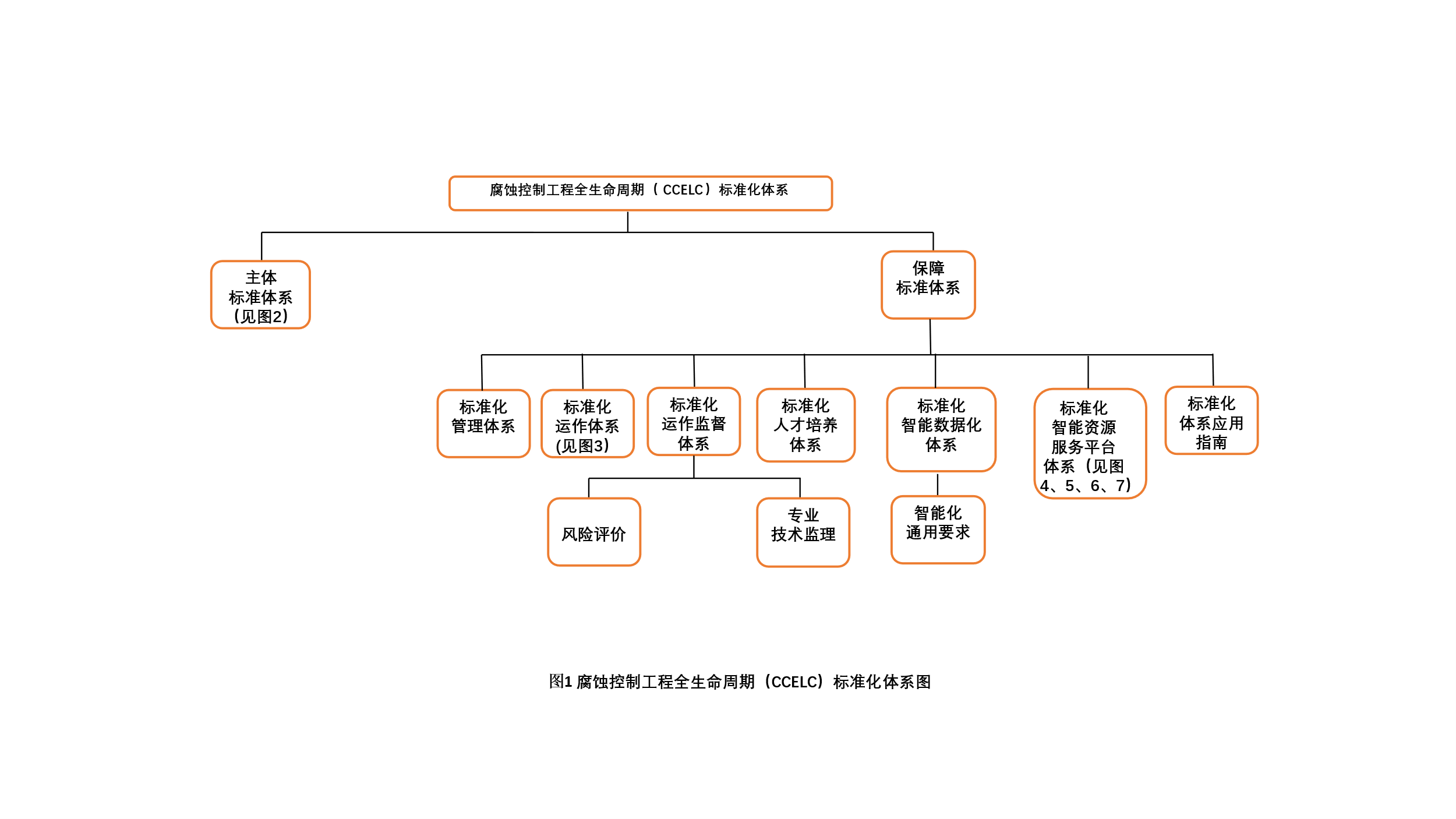 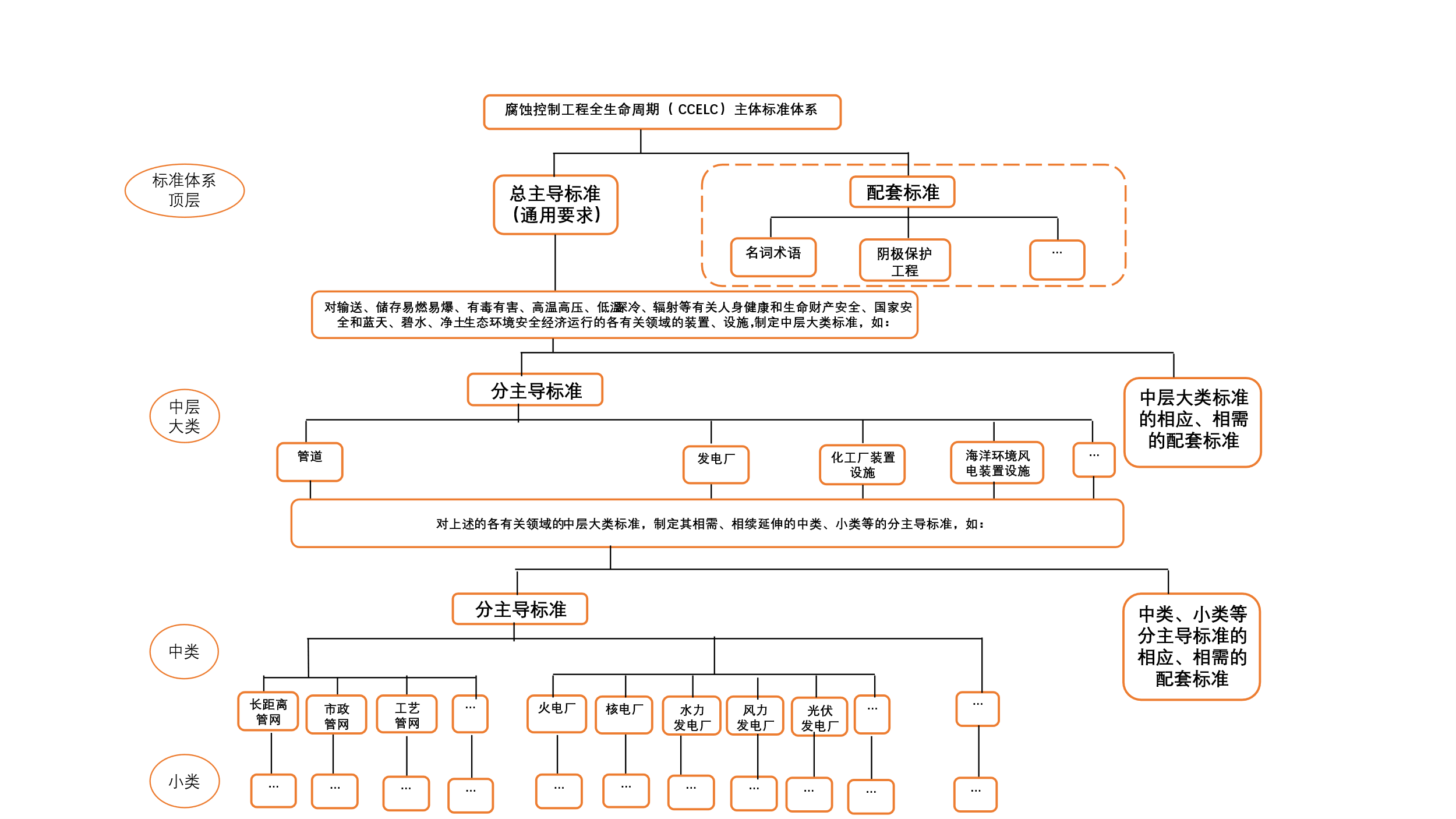 图2 腐蚀控制工程全生命周期主体标准体系图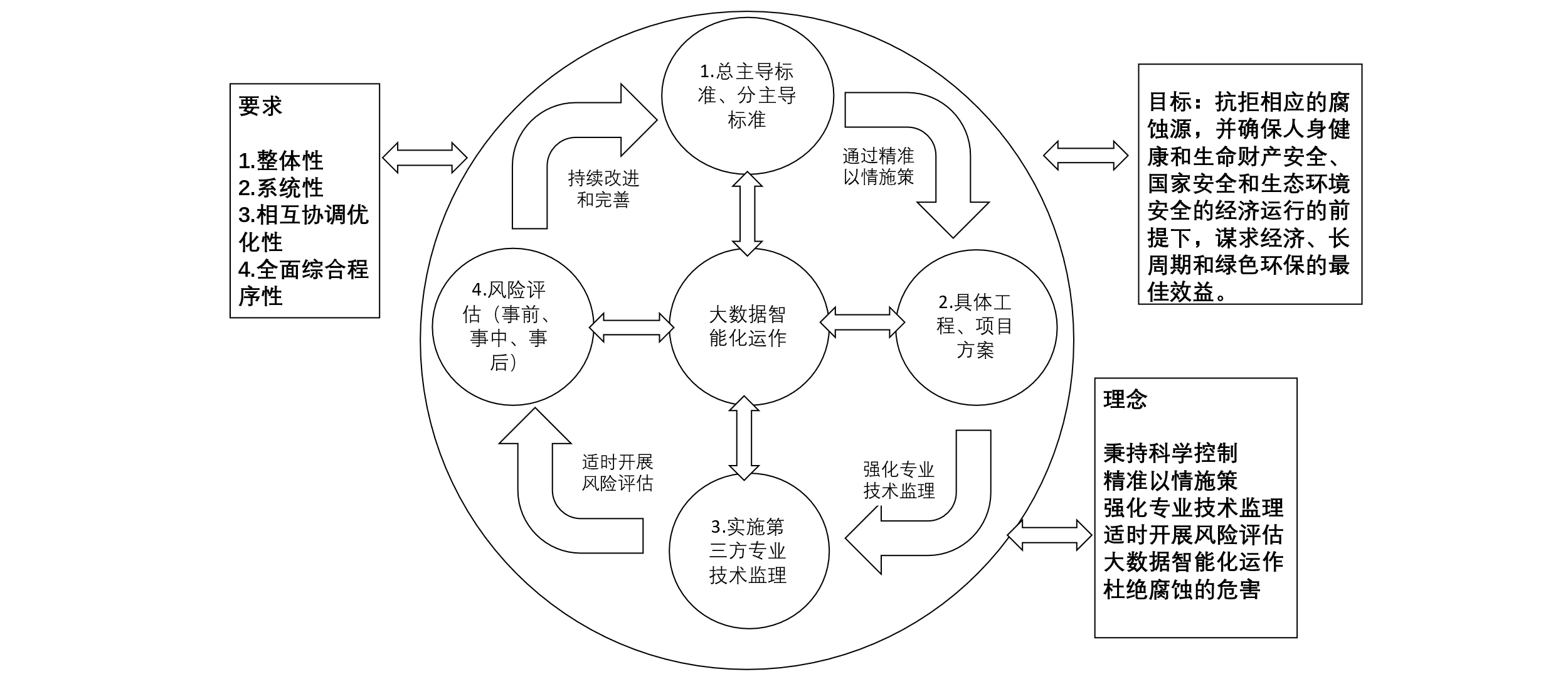 图3 运作体系图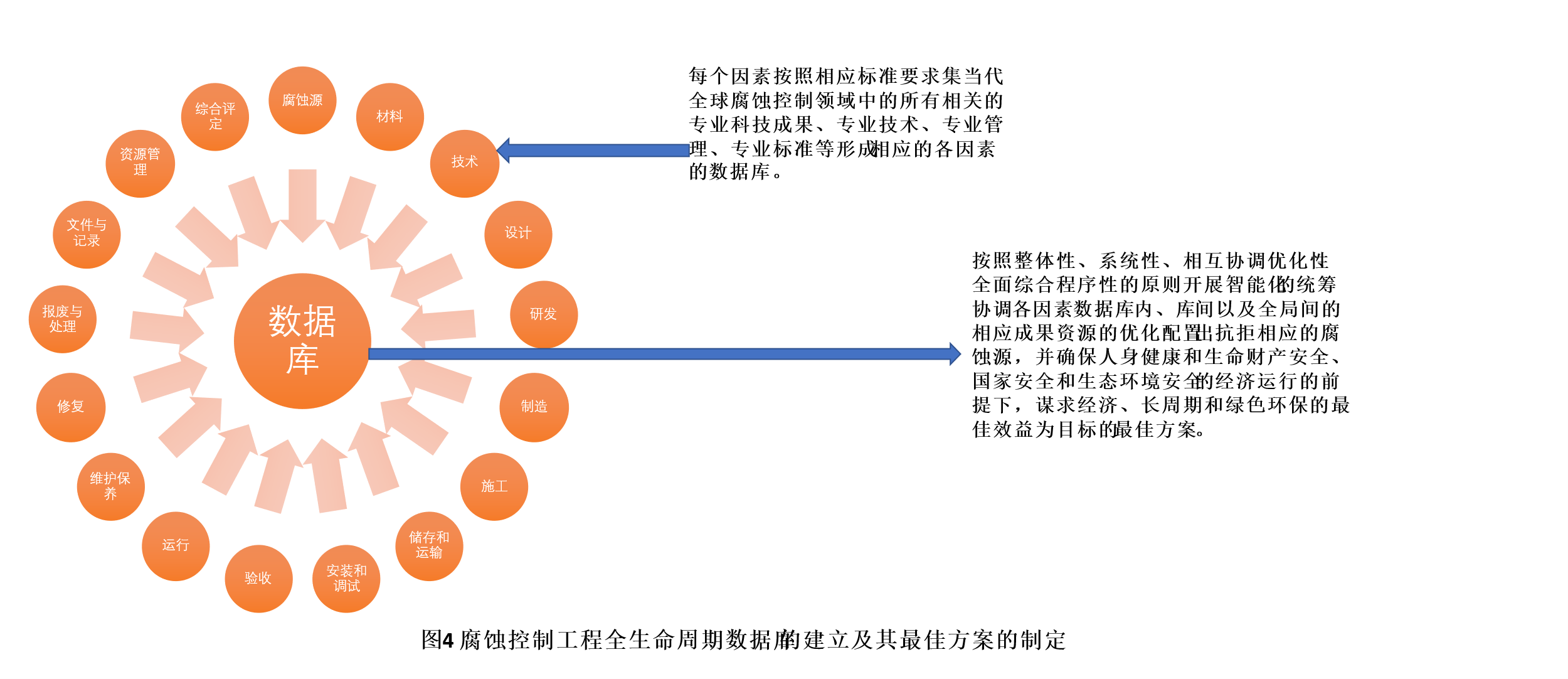 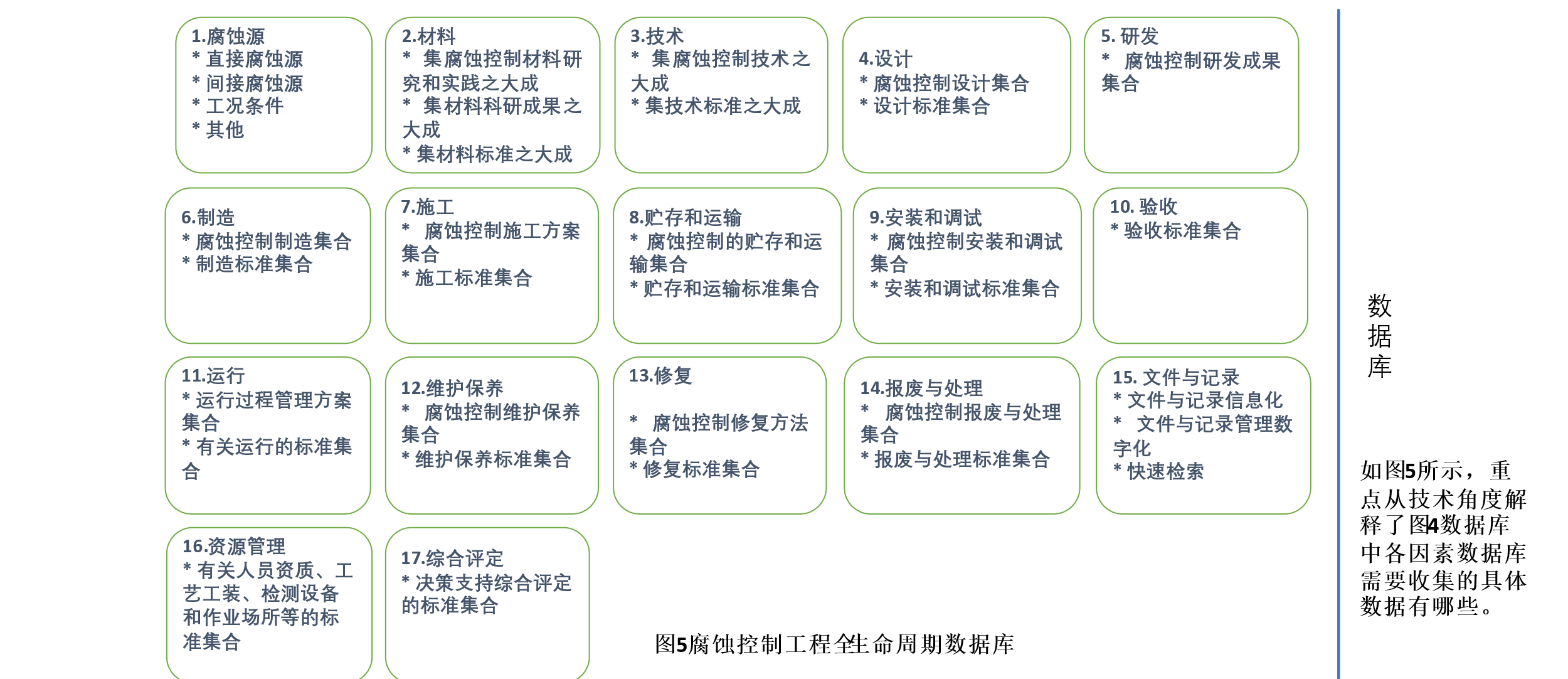 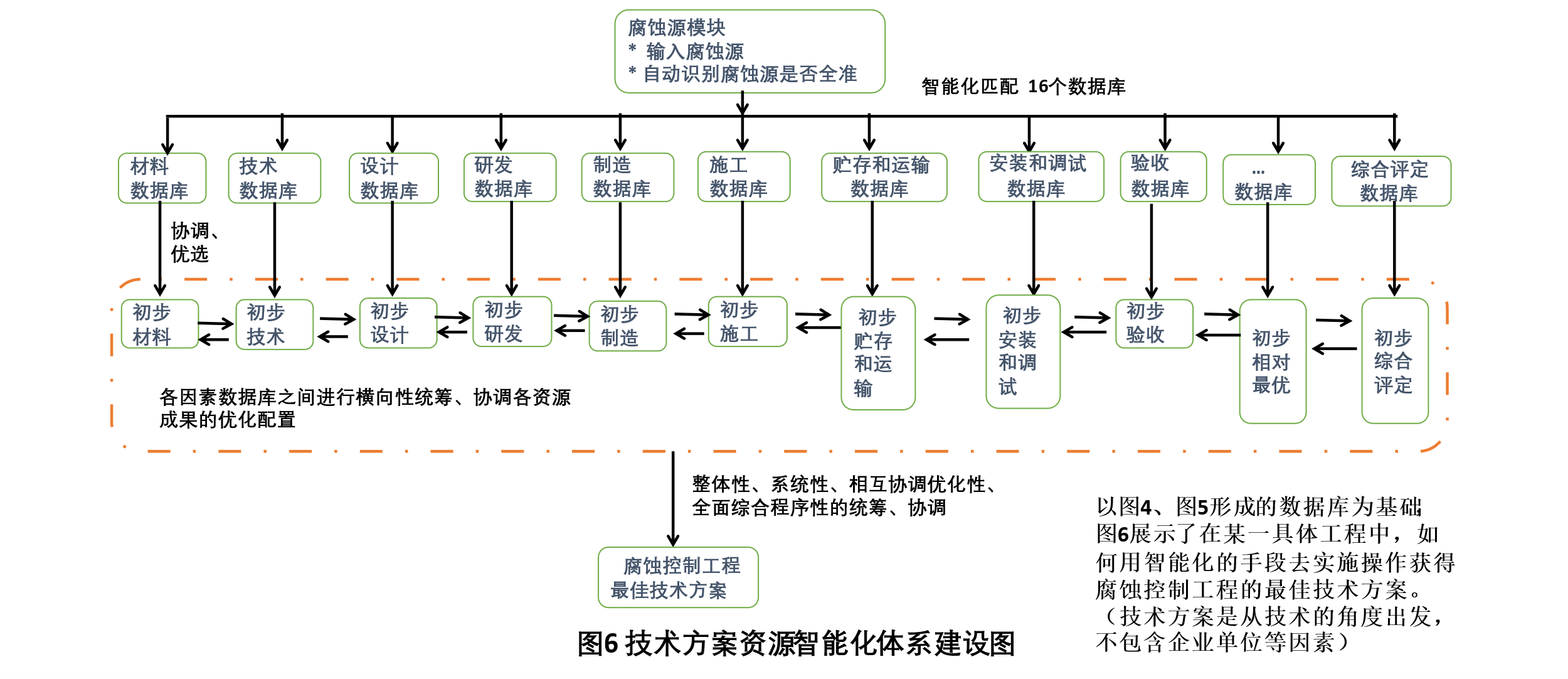 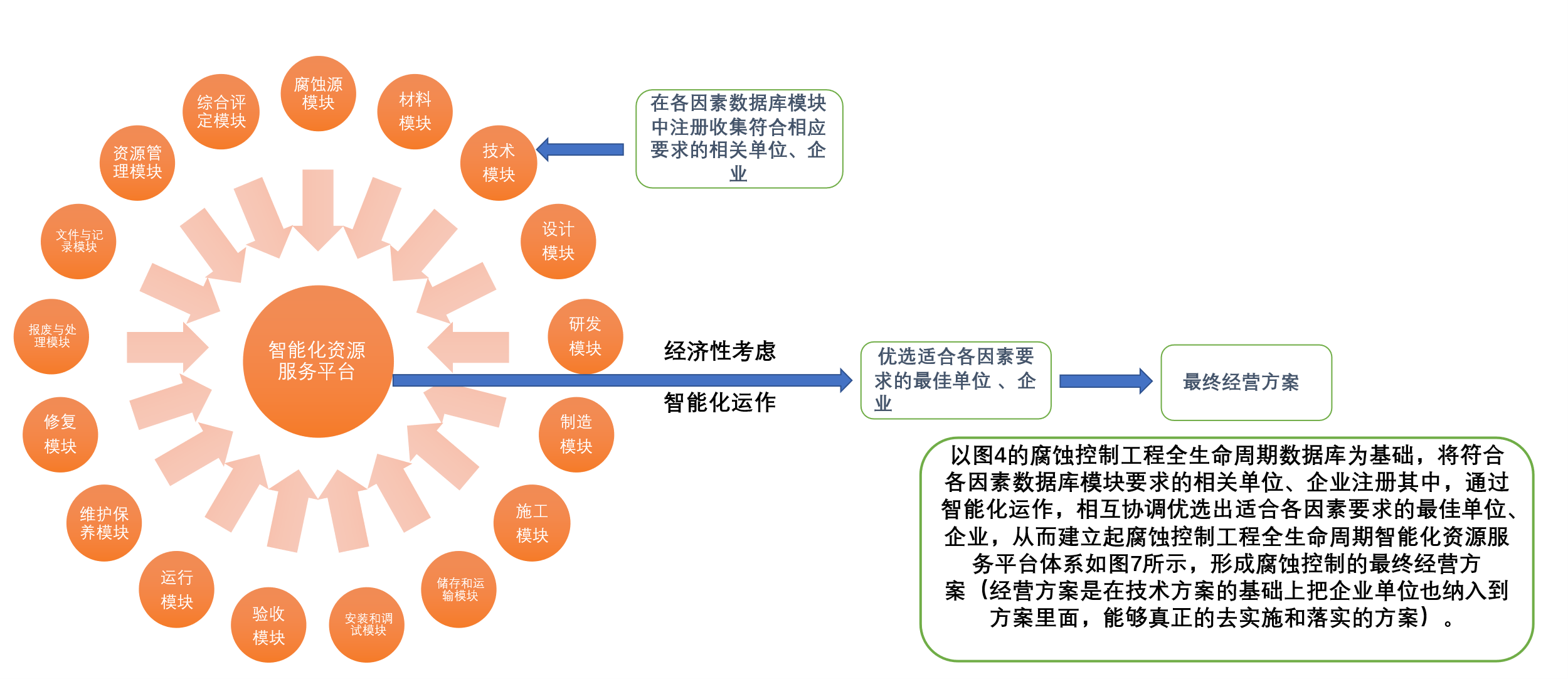 